Приложение 1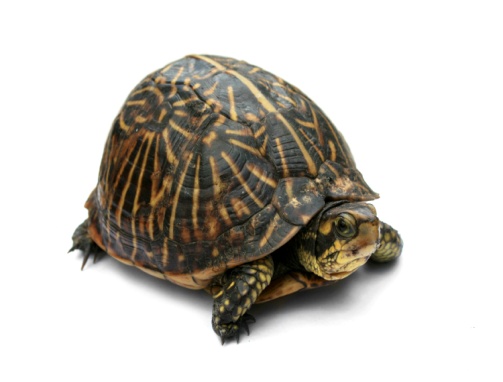 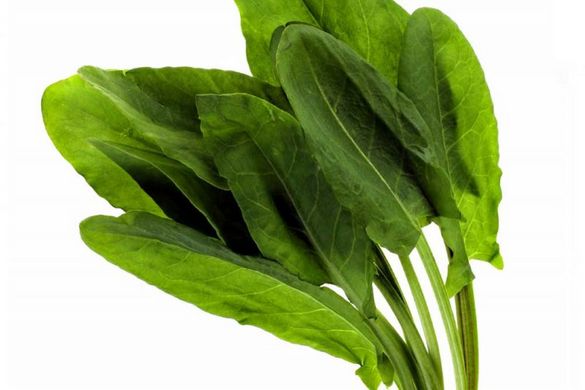 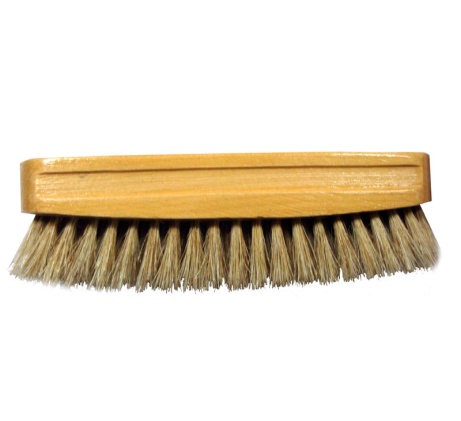 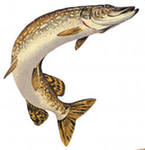 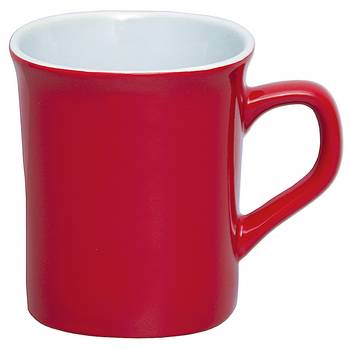 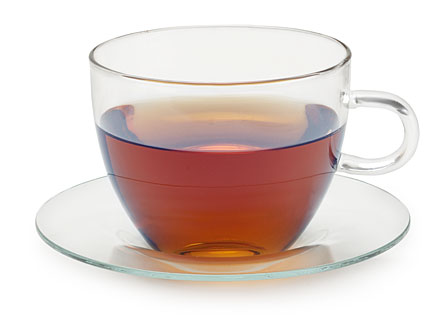 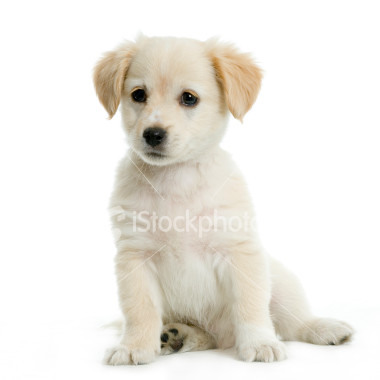 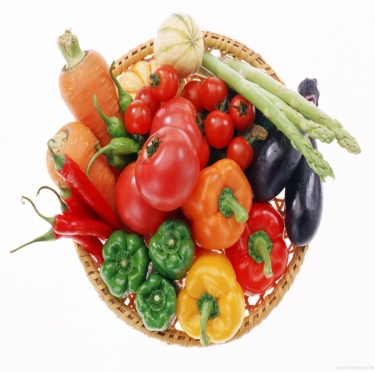 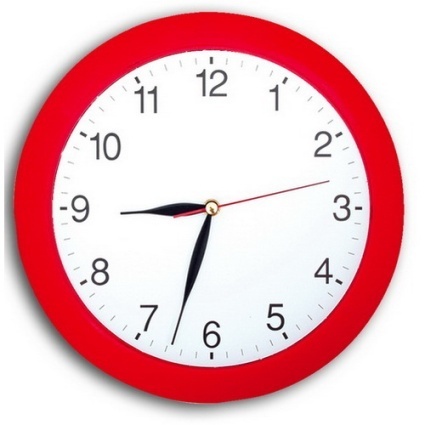 